   ВЕЖБАМЕ МНОЖЕЊЕ И ДЕЛЕЊЕ 1.Групирај ги цветовите  на различни начини: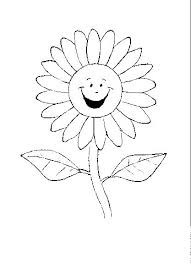 10 е                 групи по 2                                                        10 е                 групи по 52. Групирај ги книгите по   4 и  5 !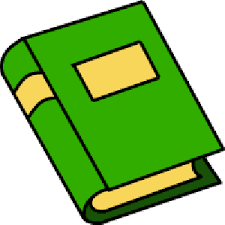   20  е        групи по 5                                           20 е           групи по 43. Дополни ги следните искази:15  е                                групи   по   3                     15  е                                групи   по   5    12   е                                групи  по 3                       12  е                              групи  по   4      16   е                               групи  по 4                         16   е                          групи  по 2Очекувани исходи:Групира предметиСамостојно               со помош           не умее да групираДата                                                                                                                                Ученик ---------------------------------   ВЕЖБАМЕ МНОЖЕЊЕ И ДЕЛЕЊЕ  Пресметај ги збировите  и запиши го собирањето скратено! 3 + 3 + 3+ 3  =  _____                                                                              скратено:    ____    •    _____ = _____ 3 + 3 + 3+ 3 + 3 + 3 + 3 +3	  = ______                                                    скратено:    ____    •    _____ = _____ 3 + 3 + 3 +3 +3 = --------	                                                                             скратено:    ____    •    _____ = _____ 4 +  4   = ______	                                                                           скратено:    ____    •    _____ = _____4 + 4 + 4 + 4 + 4 + 4 = _____                                                                    скратено:    ____    •    _____ = _____               4 +  4 + 4 + 4 + 4 + 4 + 4 + 4 + 4 + 4 = ______                                       скратено:    ____    •    _____ = _____ Пресметај го производот!3 • 7  =                                  4   •    5  =                                        3 • 3  =                                  4  •  3  =3 • 2  =                                  4   •     4 =                                        3 • 9  =                                  4  •  9  =3 • 1  =                                  4   •    10 =                                        3 • 6  =                                 4  •  6  =3 • 4  =                                  4   •    2 =                                         3 • 10  =                                4  •  1  = Во една кутија  имало  7 топчиња. Колку топчиња  има во  3 кутии ?Р:О:________________________________________________________________________________________Во  една фиока има  9 моливи. Колку моливи има во  4  фиоки ?Р:О:_______________________________________________________________________________________Бројот  5  зголеми го  4  пати! Р:Бројот  6 зголеми го  3 пати  !Р:Мајката  на Ива во осум  чинии  ставила по  3 колачиња. Колку вкупно колачиња има во чиниите ?Р:О: ---------------------------------------------------------------------------------------------------------------------------------------------------   .   Во две саксии имало насадено по  две лалиња.Колку вкупно лалиња  имало во саксиите ? Р:О: ---------------------------------------------------------------------------------------------------------------------------------------------------      9.            3 • 8 =                                    3   •  9 =                               4 •  7 =                          4 • 9 = -----  •  -------- =  -------	                 -----  •  -------- =  -------	             -----  •  -------- =  -------	         -----  •  -------- =  -------24  :  -------  =   ---------	                ------  :  9   =    --------	              28  :  -------  =   ---------	        ------  :  -------  =   -------24  :  -------  =   ---------                   ------  :  -------  =   --------	------  :  -------  =   --------            ------  :  -------  =   --------